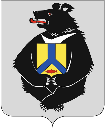 АДМИНИСТРАЦИЯЧЕКУНДИНСКОГО СЕЛЬСКОГО ПОСЕЛЕНИЯ Верхнебуреинского муниципального районаХабаровского края ПОСТАНОВЛЕНИЕ24.09.2021 № 54 с. ЧекундаО начале отопительногоСезона 2021-2022  На основании постановления администрации Верхнебуреинского муниципального района Хабаровского края от 23.09.2021 № 575 «О начале отопительного сезона 2021-2022 года», администрация Чекундинского сельского поселения Верхнебуреинского муниципального района Хабаровского краяПОСТОНОВЛЯЕТ:Начать отопительный сезон 2021-2022 года на территории Чекундинского сельского поселения Верхнебуреинского муниципального района Хабаровского края с 26.09.2021 года.Контроль за исполнением настоящего постановления оставляю за собой.Настоящее постановление вступает в силу со дня его подписания (обнародования).Глава поселения                                                                                   А.И. Зацемирный